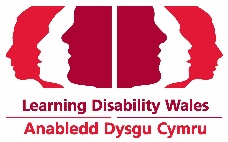 Team ValuesCreated by the staff team at Learning Disability Wales in 2021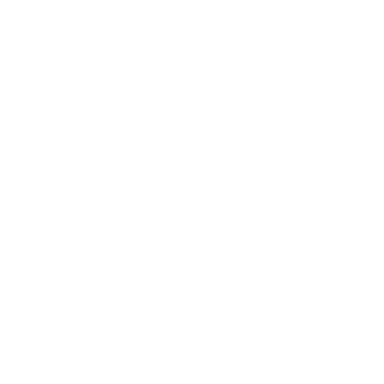 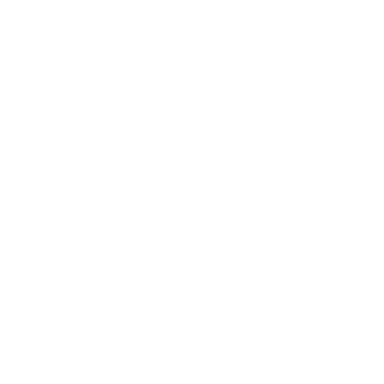 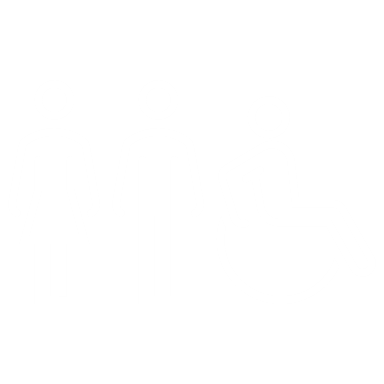 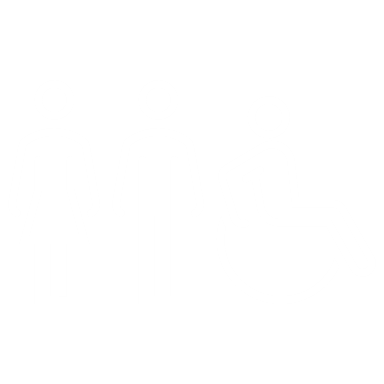 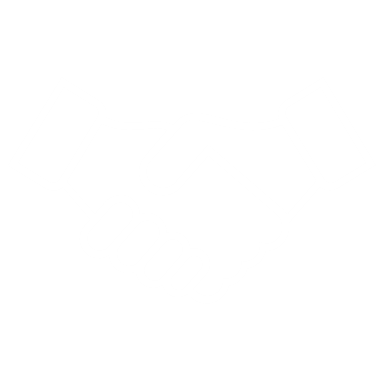 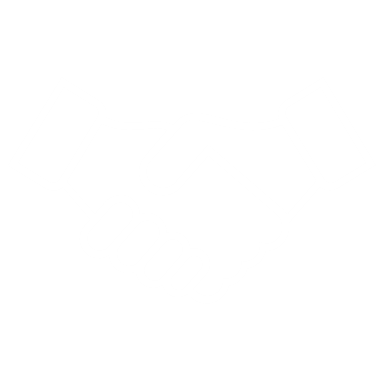 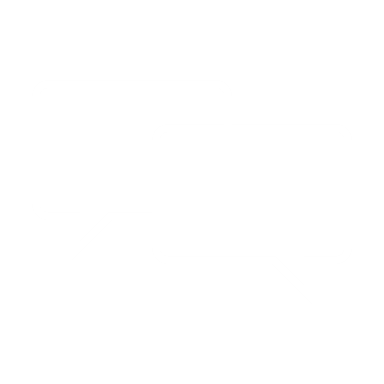 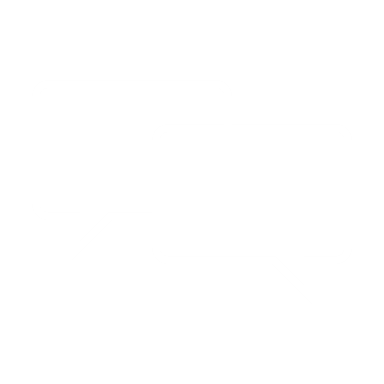 What we doShow empathyBe non-judgementalListenOffer supportRead other’s one-page profilesGive people space and timeBe honestRespect feelingsDon’t interrupt people in discussions Agree to disagree sometimesWhat we doShow empathyBe non-judgementalListenOffer supportRead other’s one-page profilesGive people space and timeBe honestRespect feelingsDon’t interrupt people in discussions Agree to disagree sometimesWhat we doUnderstand what being inclusive looks likeBe prepared to adaptDon’t make assumptions about each otherAlways check our actions and be happy to be checked by someone elseTake time to read other’s one-page profilesWhat we doUnderstand what being inclusive looks likeBe prepared to adaptDon’t make assumptions about each otherAlways check our actions and be happy to be checked by someone elseTake time to read other’s one-page profilesWhat we doBe professionalBe friendlySmile when greeting people. Even if it is by telephone people will feel the smileLearn about our stakeholders, members, and their organisations Find a genuine interest in those we work withWhat we doBe professionalBe friendlySmile when greeting people. Even if it is by telephone people will feel the smileLearn about our stakeholders, members, and their organisations Find a genuine interest in those we work withWhat we doAccept that we make mistakes and enjoy the opportunity to put things right Be solution focussedBe honest Be trustworthyBe conscientious of over sharing and how much people feel in sharing themselves.Don’t gossip.What we doAccept that we make mistakes and enjoy the opportunity to put things right Be solution focussedBe honest Be trustworthyBe conscientious of over sharing and how much people feel in sharing themselves.Don’t gossip.What we seeHappy colleagues No cliques Staff working together Reduced staff sickness Reduced staff turnoverHigh levels of interest in working for us Diverse workforce Reputation as a good employer and partner organisation No bullyingWhat we seeDifferent ways of working More accessible workplace Change in approach and perceptions We are asset-based and person-centred approach (people focused not systems focussed)  What we seeDifferent ways of working More accessible workplace Change in approach and perceptions We are asset-based and person-centred approach (people focused not systems focussed)  What we seeInterdependency Progressive organisation Understanding of the boundaries Learning from each otherWhat we seeInterdependency Progressive organisation Understanding of the boundaries Learning from each otherWhat we seeConfident staff teamsRespected people and organisationOrganisational growthMore partnership working What we seeConfident staff teamsRespected people and organisationOrganisational growthMore partnership working How we feelSafe Comfortable Happy Positive Productive Included, equal and part of a teamValued Listened to Confident MotivatedHow we feelHappy Valued Included Equal opportunities Our voice is heard and opinions valued Motivated Increased knowledge and understanding of others eg other cultures, religions etc How we feelHappy Valued Included Equal opportunities Our voice is heard and opinions valued Motivated Increased knowledge and understanding of others eg other cultures, religions etc How we feelComfortable Familiar Safe Open Trusted Relaxed Welcoming A culture of community We can rely on each otherHow we feelComfortable Familiar Safe Open Trusted Relaxed Welcoming A culture of community We can rely on each otherHow we feelValuedHappy and relaxedPart of a communityConfidentHow we feelValuedHappy and relaxedPart of a communityConfident